Artsliste1Fugleliste for ErtholmeneDer er pr oktober 2017 registreret 306 fuglearter på Ertholmene (303 Kategori A arter, 3 Kategori C arter), jvnfr. disse lister. Nederst på siden findes en liste over yderligere 6 arter, der enten har været udsat på øerne (Fasan), der med ret stor sikkerhed har været undslupne udenø's-fangenskabsfugle (fx Mandarinand) eller der kun muligvis har været undslupne fugle (fx Langhalet Rosenfinke & Indigofinke). Lokale undslupne burfugle - såsom Balle Svendsens berømte Nymfeparakit 'Bimmer' - er ikke medregnet. Desuden findes en liste over forskellige interessante fugleracer set på øerne. Artsnavne følger i det store hele DOFs Navneudvalgs Vestpalæarktiske liste.Kategori A arter:Arter som er truffet i en tilsyneladende spontant optrædende i Danmark mindst én gang siden 1. januar 1950.Kategori B arter:Arter som er truffet i en tilsyneladende spontant optrædende i Danmark, men ikke siden 1. januar 1950.Ingen.Kategori C arter:Arter som er indført enten bevidst eller tilfældigt af mennesker, men som nu har etableret en fritlevende og selvsupplerende bestand enten herhjemme eller i andre lande, og som tilsynsladende kan opretholde en bestand uden yderligere tilskud af fugle.Fangenskabsfugle:Arter der med sikkerhed eller ret stor sandsynlighed er undsluppet fra fangenskab.Racer:Rødstrubet Lom Gavia stellataSortstrubet Lom Gavia arcticaIslom Gavia immerHvidnæbbet Lom Gavia adamsiiLille Lappedykker Tachybaptus ruficollisToppet Lappedykker Podiceps cristatusGråstrubet Lappedykker Podiceps griseigenaNordisk Lappedykker Podiceps auritusSule Sula bassanaSkarv Phalacrocorax carboTopskarv Phalacrocorax aristotelisRørdrum Botaurus stellarisFiskehejre Ardea cinereaSølvhejre Egretta albaSort Stork Ciconia nigraHvid Stork Ciconia ciconiaKnopsvane Cygnus olorPibesvane Cygnus columbianusSangsvane Cygnus cygnusSædgås Anser fabalisKortnæbbet Gås Anser brachyrhynchusBlisgås Anser albifronsDværggås Anser erythropusGrågås Anser anserBramgås Branta leucopsisKnortegås Branta berniclaRustand Tadorna ferrugineaGravand Tadorna tadornaPibeand Anas penelopeKnarand Anas streperaKrikand Anas creccaGråand Anas platyrhynchosSpidsand Anas acutaAtlingand Anas querquedulaSkeand Anas clypeataTaffeland Aythya ferinaTroldand Aythya fuligulaBjergand Aythya marilaEderfugl Somateria mollissimaKongeederfugl Somateria spectabilisStellersand Polysticta stelleriHavlit Clangula hyemalisSortand Melanitta nigraFløjlsand Melanitta fuscaHvinand Bucephala clangulaLille Skallesluger Mergus albellusToppet Skallesluger Mergus serratorStor Skallesluger Mergus merganserHvepsevåge Pernis apivorusSort Glente Milvus migransRød Glente Milvus milvusHavørn Haliaeetus albicillaRørhøg Circus aeruginosusBlå Kærhøg Circus cyaneusSteppehøg Circus macrourusHedehøg Circus pygargusDuehøg Accipiter gentilisSpurvehøg Accipiter nisusMusvåge Buteo buteoFjeldvåge Buteo lagopusKejserørn Aquila heliacaKongeørn Aquila chrysaetosFiskeørn Pandion haliaetusTårnfalk Falco tinnunculusAftenfalk Falco vespertinusDværgfalk Falco columbariusLærkefalk Falco subbuteoEleonorafalk Falco eleonoraeJagtfalk Falco rusticolusVandrefalk Falco peregrinusVagtel Coturnix coturnixVandrikse Rallus aquaticusPlettet Rørvagtel Porzana porzanaEngsnarre Crex crexGrønbenet Rørhøne Gallinula chloropusBlishøne Fulica atraTrane Grus grusStrandskade Haematopus ostralegusKlyde Recurvirostra avosettaLille Præstekrave Charadrius dubiusStor Præstekrave Charadrius hiaticulaPomeransfugl Charadrius morinellusHjejle Pluvialis apricariaStrandhjejle Pluvialis squatarolaSumpvibe Chettusia leucuraVibe Vanellus vanellusIslandsk Ryle Calidris canutusSandløber Calidris albaDværgryle Calidris minutaTemmincks Ryle Calidris temminckiiKrumnæbbet Ryle Calidris ferrugineaSortgrå Ryle Calidris maritimaAlm. Ryle Calidris alpinaKærløber Limicola falcinellusBrushane Philomachus pugnaxEnkeltbekkasin Lymnocryptes minimusDobbeltbekkasin Gallinago gallinagoTredækker Gallinago mediaSkovsneppe Scolopax rusticolaStor Kobbersneppe Limosa limosaLille Kobbersneppe Limosa lapponicaSmåspove Numenius phaeopusStorspove Numenius arquataSortklire Tringa erythropusRødben Tringa totanusDamklire Tringa stagnatilisHvidklire Tringa nebulariaSvaleklire Tringa ochropusTinksmed Tringa glareolaMudderklire Actitis hypoleucosStenvender Arenaria interpresOdinshane Phalaropus lobatusThorshane Phalaropus fulicariusMellemkjove Stercorarius pomarinusAlm. Kjove Stercorarius parasiticusLille Kjove Stercorarius longicaudusStorkjove Stercorarius skuaSorthovedet Måge Larus melanocephalusDværgmåge Larus minutusHættemåge Larus ridibundusStormmåge Larus canusSildemåge Larus fuscusSølvmåge Larus argentatusKaspisk Måge Larus cachinnansMiddelhavssølvmåge Larus michaellisHvidvinget Måge Larus glaucoidesGråmåge Larus hyperboreusSvartbag Larus marinusRide Rissa tridactylaRovterne Sterna caspiaSplitterne Sterna sandvicensisFjordterne Sterna hirundoHavterne Sterna paradisaeaDværgterne Sterna albifronsSortterne Chlidonias nigerLomvie Uria aalgeAlk Alca tordaTejst Cepphus grylleSøkonge Alle alleHuldue Columba oenasRingdue Columba palumbusTyrkerdue Streptopelia decaoctoTurteldue Streptopelia turturGøg Cuculus canorusSlørugle Tyto albaSneugle Nyctea scandiacaHøgeugle Surnia ululaSkovhornugle Asio otusMosehornugle Asio flammeusPerleugle Aegolius funereusNatravn Caprimulgus europaeusØrkennatravn Caprimulgus aegyptiusMursejler Apus apusGråsejler Apus pallidusIsfugl Alcedo atthisGrøn Biæder Merops percicusBiæder Merops apiasterEllekrage Coracias garrulusHærfugl Upupa epopsVendehals Jynx torquillaStor Flagspætte Dendrocopos majorLille Flagspætte Dendrocopos minorKorttået Lærke Calandrella brachydactylaToplærke Galerida cristataHedelærke Lullula arboreaSanglærke Alauda arvensisBjerglærke Eremophila alpestrisDigesvale Riparia ripariaLandsvale Hirundo rusticaRødrygget Svale Hirundo dauricaBysvale Delichon urbicaStorpiber Anthus richardiMarkpiber Anthus campestrisTaigapiber Anthus hodgsoniSkovpiber Anthus trivialisEngpiber Anthus pratensisRødstrubet Piber Anthus cervinusSkærpiber Anthus littoralisGul Vipstjert Motacilla flavaCitronvipstjert Motacilla citreolaBjergvipstjert Motacilla cinereaHvid Vipstjert Motacilla albaSilkehale Bombycilla garrulusVandstær Cinclus cinclusGærdesmutte Troglodytes troglodytesJernspurv Prunella modularisAlpejernspurv Prunella collarisSibirisk Jernspurv Prunella montanellaRødhals Erithacus rubeculaManchurernattergal Luscinia sibilansNattergal Luscinia lusciniaSydlig Nattergal Luscinia megarhynchosRubinnattergal Luscinia calliopeBlåhals Luscinia svecicaBlåstjert Tarsiger cyanurusHusrødstjert Phoenicurus ochrurosRødstjert Phoenicurus phoenicurusBynkefugl Saxicola rubetraSortstrubet Bynkefugl Saxicola torquatusSibirisk Bynkefugl Saxicola maurusStenpikker Oenanthe oenantheNonnestenpikker Oenanthe pleschankaMiddelhavsstenpikker Oenanthe hispanicaStendrossel Monticola saxatilisGulddrossel Zoothera daumaOlivenskovdrossel Catharus ustulatusRingdrossel Turdus torquatusSolsort Turdus merulaSjagger Turdus pilarisSangdrossel Turdus philomelosVindrossel Turdus iliacusMisteldrossel Turdus viscivorusStribet Græshoppesanger Locustella lanceolataGræshoppesanger Locustella naeviaFlodsanger Locustella fluviatilisSavisanger Locustella luscinioidesVandsanger Acrocephalus paludicolaSivsanger Acrocephalus schoenobaenusLille Rørsanger Acrocephalus agricolaBuskrørsanger Acrocephalus dumetorumKærsanger Acrocephalus palustrisRørsanger Acrocephalus scirpaceusDrosselrørsanger Acrocephalus arundinaceusLille Gulbug Hippolais caligataGulbug Hippolais icterinaHvidskægget Sanger Sylvia cantillansSorthovedet Sanger Sylvia melanocephalaHøgesanger Sylvia nisoriaGærdesanger Sylvia currucaTornsanger Sylvia communisHavesanger Sylvia borinMunk Sylvia atricapillaLundsanger Phylloscopus trochiloidesFuglekongesanger Phylloscopus proregulusHvidbrynet Løvsanger Phylloscopus inornatusHimalayasanger Phylloscopus humeiPilesanger Phylloscopus schwarziBrun Løvsanger Phylloscopus fuscatusSinkiangløvsanger Phylloscopus griseolusBjergløvsanger Phylloscopus bonelliSkovsanger Phylloscopus sibilatrixGransanger Phylloscopus collybitaLøvsanger Phylloscopus trochilusFuglekonge Regulus regulusRødtoppet Fuglekonge Regulus ignicapillusGrå Fluesnapper Muscicapa striataLille Fluesnapper Ficedula parvaHvidhalset Fluesnapper Ficedula albicollisBroget Fluesnapper Ficedula hypoleucaSkægmejse Panurus biarmicusHalemejse Aegithalos caudatus sspSortmejse Parus aterBlåmejse Parus caeruleusMusvit Parus majorSpætmejse Sitta europaeaTræløber Certhia familiarisKorttået Træløber Certhia brachydactylaPungmejse Remiz pendulinusPirol Oriolus oriolusRødrygget Tornskade Lanius collurioRosenbrystet Tornskade Lanius minorStor Tornskade Lanius excubitorRødhovedet Tornskade Lanius senatorSkovskade Garrulus glandariusHusskade Pica picaNøddekrige Nucifraga caryocatactesAllike Corvus monedulaRåge Corvus frugilegusGråkrage Corvus cornixSortkrage Corvus coroneRavn Corvus coraxStær Sturnus vulgarisRosenstær Sturnus roseusGråspurv Passer domesticusSkovspurv Passer montanusBogfinke Fringilla coelebsKvækerfinke Fringilla montifringillaGulirisk Serinus serinusGrønirisk Carduelis chlorisStillits Carduelis carduelisGrønsisken Carduelis spinusTornirisk Carduelis cannabinaBjergirisk Carduelis flavirostrisGråsisken Carduelis flammeaHvidsisken Carduelis hornemanniHvidvinget Korsnæb Loxia leucopteraLille Korsnæb Loxia curvirostraStor Korsnæb Loxia pytyopsittacusØrkendompap Bucanetis githagineusKarmindompap Carpodacus erythrinusDompap Pyrrhula pyrrhulaKernebider Coccothraustes coccothraustesLaplandsværling Calcarius lapponicusSnespurv Plectrophenax nivalisHvidkindet Værling Emberiza leucocephalaGulspurv Emberiza citrinellaHortulan Emberiza hortulanaPileværling Emberiza rusticaDværgværling Emberiza pusillaGulbrystet Værling Emberiza aureolaRørspurv Emberiza schoeniclusHætteværling Emberiza melanocephalaBomlærke Miliaria calandra
Ørkennatravn, Chrø, 29/5-83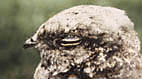 Canadagås Branta canadensisNilgås Alopochen aegyptiacaMandarinand Aix galericulataBrudeand Aix sponsaFasan Phasianus colchicusLanghalet Rosenfinke Uragus sibiricusKinesisk Kernebider Eophona migratoriaIndigofinke Passerina cyaneaPavefinke Passerina ciris
Langhalet Rosenfinke, Chrø, maj 2000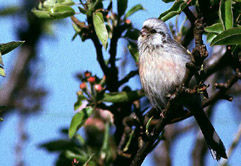 Tundrasædgås Anser fabalis rossicusSteppevåge Buteo buteo vulpinusSibirisk Vandrefalk Falco peregrinus calidusRussisk Stormmåge Larus canus heineiNordsøsildemåge Larus fuscus intermediusBritisk Sildemåge Larus fuscus graellsiiSydlig Blåhals Luscinia svecica cyaneculaSydlig Gransanger Phylloscopus collybita collybitaSibirisk Gransanger Phylloscopus collybita tristisHalsbåndallike Corvus monedula soemmerringiiLille Gråsisken Carduelis flammea cabaretLille Dompap Pyrrhula pyrrhula europaea